2020 год в России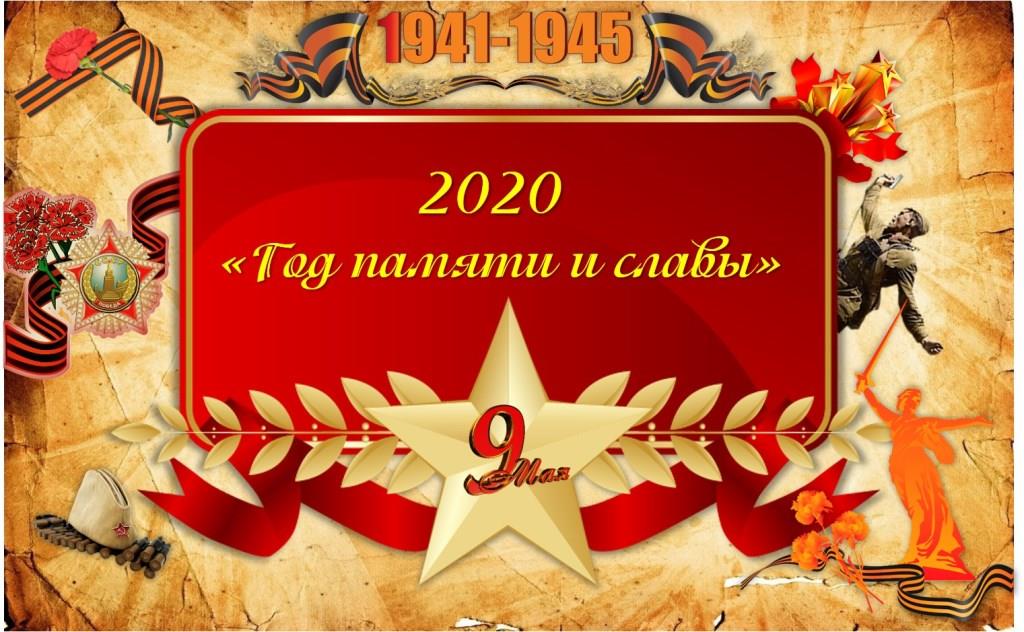 Год памяти и славы в честь 75-летия Победы в Великой Отечественной войнеГод народного творчества в России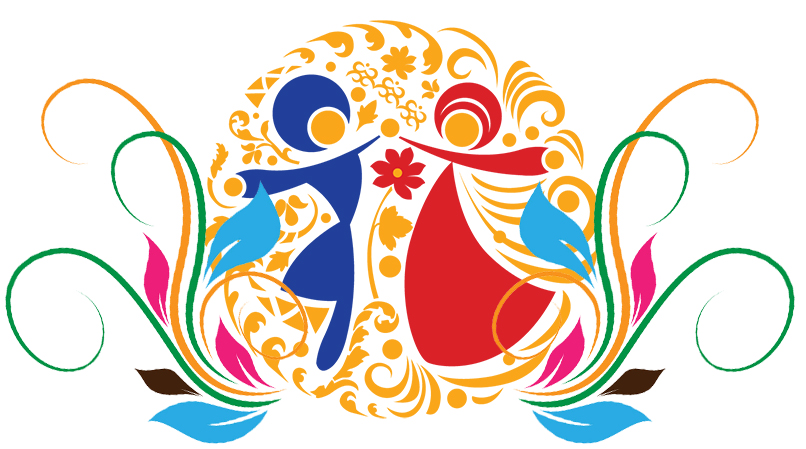 Календарно-тематический план      основных мероприятий  МБУК «Руднянская РЦКС»               на 2020 год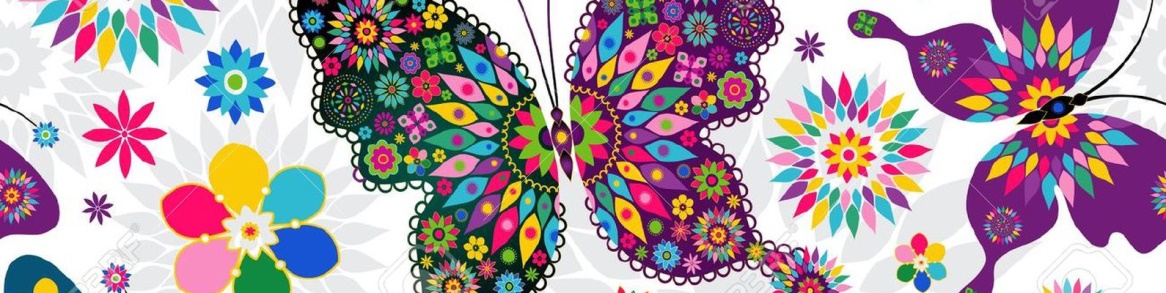 Директор МБУК «Руднянская РЦКС»                              Л.В. Антофий№ п/пНаименованиемероприятияСрокипроведенияФорма мероприятияОтветственныеЯНВАРЬЯНВАРЬЯНВАРЬЯНВАРЬЯНВАРЬНовый год1-6январяПраздничные дни, массовые гуляния, бал-маскарады, дискотеки, детские утренникиДиректора ДКРождество Христово7 январяПравославный праздник, тематические мероприятия, колядки. Директора ДКСтарый Новый год13-14январяРазвлекательные, тематические программы, вечера отдыха в ДКДиректора ДКПарад ДедовМорозов и Снегурочек12 январяРайонная развлекательная программадля детей и взрослыхДиректор МБУК «Руднянская РЦКС»Зав. метод. отделомКрещенье (Богоявление) Господне19 январяПравославный праздник,тематические мероприятия.Директора ДК«Добрый концерт»25 январяДень студента. Татьянин деньПраздничный концертЗав. метод. отделом Чистиковский СДКБерезинский СДКФЕВРАЛЬФЕВРАЛЬФЕВРАЛЬФЕВРАЛЬФЕВРАЛЬКонкурс «Две звезды»1 февраляРайонный конкурс вокальных дуэтовДиректор МБУК «Руднянская РЦКС»Зав. метод. отделомДень Отца8 февраляРайонное праздничное мероприятиеДиректор Руднянского ГДКУрок мужества13 февраляРайонная тематическая программаДиректор Руднянского ГДКРайонный семинар-совещание11 февраляСеминар-совещание работников учреждений культуры по итогам работы в 2018 г.Директор МБУК «РуднянскаяРЦКС»День памяти воинов-интернационалистов15 февраляПамятная дата.Тематические мероприятия,митинги памяти в местах захоронениявоинов-интернационалистовДиректора ДКМероприятия, посвященныеДню защитника Отечества21 февраля21-23февраля Торжественное собрание, концерты в ДКДиректора ДКМАРТМАРТМАРТМАРТМАРТМероприятия, посвященные Международному женскому дню 8 Марта6-8 мартаПраздничные концерты,тематические мероприятияДиректора ДКВыставка декоративно-прикладного творчества «Украсим мир цветами!»мартРайонный смотр-выставкаДиректор МБУК «РуднянскаяРЦКС»Зав. метод. отделомМасленичная неделя.Проводы зимы24 февраля - 1марта29 февраляМассовые гуляния,театрализованные представленияДиректора ДК«Мы выбираем жизнь!»мартРайонный конкурс рисунков и плакатовДиректор МБУК «РуднянскаяРЦКС»Зав. метод. отделомДень работников культурыРайонный конкурс«Талант и вдохновение»по итогам работы за 2019 года»25 (27)мартаПрофессиональный праздник работников культурыДиректор МБУК «РуднянскаяРЦКС»Зав. метод. отделомДень театра (27 марта)Фестиваль самодеятельных театральных коллективов«Малахитовая шкатулка»23-29мартаРайонная театральная неделяРайонный фестивальДиректор МБУК «Руднянская РЦКС» Зав. метод. отделомСмотр коллективовхудожественной самодеятельности «Весна. Победа. Жизнь»14, 21 марта4 апреляРайонный смотрДиректор МБУК «РуднянскаяРЦКС»АПРЕЛЬАПРЕЛЬАПРЕЛЬАПРЕЛЬАПРЕЛЬВсемирный день смеха1 апреляКВНы, развлекательные мероприятияДиректора ДКДень космонавтики12 апреляТематические мероприятияДиректора ДКПасхаДетский пасхальный благотворительный концерт19 апреляПравославный праздник. Тематические мероприятия. Директора ДКДиректор ГДКДень призывникаапрельРайонная социально-патриотическая акцияДиректор ГДК«Василий Теркин – наш герой!»апрельРайонный конкурс любителей разговорного жанра в образе героя поэмы А.Т.Твардовского «Василий Теркин», посвященного 75-летиюПобеды в Великой Отечественной войне 1941-1945 гг.Директор МБУК «РуднянскаяРЦКС»Зав. метод. отделомМАЙМАЙМАЙМАЙМАЙФестиваль«Как прекрасен этот мир!»1 маяРайонный фестиваль вокального творчества молодежиДиректор МБУК «Руднянская РЦКС»Зав. метод. отделомДень ПобедыПраздничный концерт «День Победы. Как он был от нас далек»,посвященный 75-ой годовщинеПобеды9 маяГосударственный праздникТоржественное мероприятиеТематические мероприятияМитинги памяти «Мы этой памяти верны», возложение венков и цветовДиректора ДК77 лет подвигуГероев-минеров12 маяМитинг в д. МикулиноДиректор ГДКПоследний школьный звонокмайТоржественные мероприятиясовместно с отделом по образованиюДиректора ДКИЮНЬИЮНЬИЮНЬИЮНЬИЮНЬМеждународный деньзащиты детейФестиваль детского вокального творчества «Планета детства»31 мая(1 июня)Игровые программы для детейРайонный фестивальДиректора ДКДиректор МБУК «Руднянская РЦКС»Зав. метод. отделомДень РоссииФестиваль хореографическихколлективов «Руднянский хоровод»12 июняГосударственный праздникРайонный фестивальДиректора ДКДиректор МБУК «Руднянская РЦКС» Зав. метод. отделомПраздник музыки и песни«Играй, гармонь, и лейся, песня!»27 июняРайонный праздникДиректор МБУК «Руднянская РЦКС»Зав. метод. отделомДень памяти и скорби22 июняПамятная дата.Митинги, возложение цветов и венковДиректора ДКДень молодежи27-28июняПраздничные концерты,тематические мероприятияДиректора ДКИЮЛЬИЮЛЬИЮЛЬИЮЛЬИЮЛЬКупальская ночь6-7 июляНародный праздникДиректора ДКДень семьи, любви и верности8 июляРоссийский праздникПраздничные концерты,тематические мероприятияДиректора ДКАВГУСТАВГУСТАВГУСТАВГУСТАВГУСТДень Государственного флага Российской Федерации22августаТематические мероприятияДиректора ДКСЕНТЯБРЬСЕНТЯБРЬСЕНТЯБРЬСЕНТЯБРЬСЕНТЯБРЬДень Знаний1 сентябряГосударственный праздникТематические мероприятияДиректора ДКДень освобожденияСмоленщины от немецко-фашистских захватчиков25-29сентябряТематические мероприятияМитинги памяти, возложение венков и цветовДиректора ДК77-я годовщина освобожденияРуднянского района от немецко-фашистских захватчиков.29сентябряДень города.Торжественное мероприятиев городском паркеДиректор МБУК «Руднянская РЦКС»Директор ГДКОКТЯБРЬОКТЯБРЬОКТЯБРЬОКТЯБРЬОКТЯБРЬМеждународный деньпожилых людейКонкурсная программа«Вот какие дедушки!»3 октябряТематические мероприятияРайонный конкурсДиректора ДКЗав. метод. отделомДень учителя5 октябряПрофессиональный праздникработников сферы образованияКонцертные программыДиректор ГДКДиректора ДКДень призывникаоктябрьРайонная социально-патриотическая акцияДиректор ГДКВечер бардовской песни«Давайте восклицать,друг другом восхищаться!»24октябряРайонный концертДиректор МБУК «Руднянская РЦКС» Зав. метод. отделомНОЯБРЬНОЯБРЬНОЯБРЬНОЯБРЬНОЯБРЬДень народного единстваРайонный фестиваль-конкурс4 ноябряГосударственный праздникПраздничные концертыТематические мероприятия в учреждениях культуры, концерты, фестиваль-конкурс.Директора ДКДиректор МБУК «РуднянскаяРЦКС»Зав. метод. отделомКонкурс «Самый лучший день!»14 ноябряРайонный конкурс исполнителей эстрадной песни и шансонаДиректор МБУК «Руднянская РЦКС» Зав. метод. отделомДень матери28-29ноябряМеждународный праздникТематические мероприятияДиректора ДКДЕКАБРЬДЕКАБРЬДЕКАБРЬДЕКАБРЬДЕКАБРЬМеждународный деньинвалидов3 декабряТематические мероприятиясовместно с РО ВОИДиректора ДКДень Героев Отечества9 декабряПамятная дата.Тематические мероприятияДиректора ДКСмотр-конкурс декоративно-прикладного творчества«Новогоднее чудо»декабрьРайонный смотр-конкурсДиректор МБУК «РуднянскаяРЦКС» Зав. метод. отделомРайонное совещаниепо итогам работы(Слет передовиков)декабрьРайонное мероприятие в ГДКДиректора ГДКДиректор МБУК «РуднянскаяРЦКС»Новогодние праздники25-31декабряПраздничные мероприятия, концерты,утренникиДиректора ДК